Presseinformation»Wendlandt und Süß« von Norbert KlugmannMeßkirch, August 2023Dorfroman aus dem Wendland
Der neue Roman von Norbert KlugmannKleinkrieg auf dem Lande – eine liebevolle SatireZum BuchAm Ortsrand des norddeutschen Dorfs Wortleben mit 3.018 Einwohnern entsteht ein neues Wohngebiet – aber nicht in der traditionellen Form großkotziger Fertighäuser im Bausparkassen-Stil. Stattdessen steht das jüngste KoDorf-Projekt vor der Fertigstellung: „Communitys für neues Leben und Arbeiten auf dem Land“. Nicht alle Dorfbewohner freuen sich über die neuen Nachbarn. Denn mit den digitalen Nomaden zieht eine exotische Lebensweise in Wortleben ein. Sie bringt neue Überzeugungen mit, neue Denkweisen und massenhaft Fremdworte. Plötzlich kommen sich viele Bewohner altmodisch, langweilig und fantasielos vor. Besonders die lokalen Politiker, allen voran Bürgermeister Wendlandt und Oppositionschef Süß, einziger Buchhändler im Ort, fühlen sich provoziert. Nur zögerlich bewegen sich die zwei Lebens- und Denkweisen aufeinander zu. Zu viel Neues auf leeren Magen – das mag man in Wortleben nicht. Wendlandt und Süß gegen die neuen Nachbarn? So einfach ist es nicht. Denn bisweilen leben die neuen Nachbarn nur ein Zimmer von den Alteingesessenen entfernt …Der AutorNorbert Klugmann, Jahrgang 1951, hat bisher 80 Romane veröffentlicht. Schwerpunkte sind Krimi, Drama, Satire, Melo, Jugendbuch. Klugmanns Stärken sind der Dialog und die Nachbarschaft von Alltag und Anarchie. Seine Vielseitigkeit zeigt sich in Romanen über die Welt des Sports, Geschlechterkriege, Karrieren, bizarre Charaktere, aktuelle Kommunalpolitik und historische Themen. Viermal begleitete er die Hebamme Trine Deichmann durch das Lübeck des 17. Jahrhunderts. Das süffige Genre des Weinromans bereicherte er mit drei Romanen um den smarten Marchese. 2022 erschien Klugmanns Roman über die deutschlandweit bekannte und bis heute andauernde Serie mit ca. 30 Unfällen von Hamburger Senioren beim Ausparken: „Bitte parken Sie nicht in unserem Schaufenster“.Wendlandt und SüßNorbert Klugmann368 SeitenEUR 14,00 [D] / EUR 14,40 [A]ISBN 978-3-8392-0517-4Erscheinungstermin: 9. August 2023Kontaktadresse: Gmeiner-Verlag GmbH Laura OberndorffIm Ehnried 588605 MeßkirchTelefon: 07575/2095-154Fax: 07575/2095-29laura.oberndorff@gmeiner-verlag.dewww.gmeiner-verlag.deCover und Porträtbild zum Download (Verlinkung hinterlegt)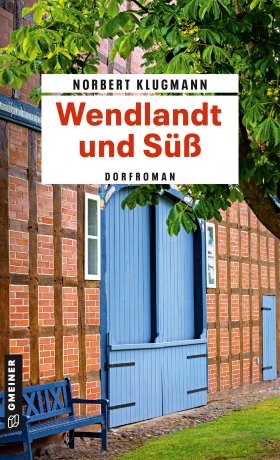 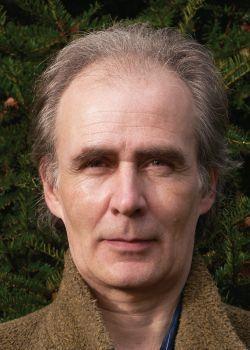 Anforderung von Rezensionsexemplaren:Norbert Klugmann »Wendlandt und Süß«, ISBN 978-3-8392-0517-4Absender:RedaktionAnsprechpartnerStraßeLand-PLZ OrtTelefon / TelefaxE-Mail